Purpose of this Equipment:  To prepare sandwiches and other refrigerated food products in the delicatessen department. This unit is not intended for display use or for customer access.Federal Supply Class:  7310General Operating Specifications:Dimensions: 1D05-4:  48 inches long/wide, 32 inches deep, 38 inches high (2 door).1D05-6:  72 inches long/wide, 32 inches deep, 38 inches high (3 door).Dimensional sizes of length and height may vary 5 inches, depth may vary 7 inches.Salient Characteristics that shall be provided:Self- contained, does not require a floor drain.Exterior doors, top and sides constructed of stainless steel (aluminum back acceptable).Doors to be of solid construction (no glass windows).Unit to be insulated.Minimum 11 inch food preparation countertop that extends the length of the table.Base unit has a minimum of two interior storage shelves.Thermostat to maintain an average product temperature between 33 to 41 degrees Fahrenheit.Swivel casters, front locking.Industry Standards / Requirement(s):Industry Standards: Underwriters Laboratory (UL) listed and National Sanitation Foundation (NSF) certification, or approved equivalent. Warranty period shall be for (1) year from date of delivery against defective material and workmanship and shall include parts, service and labor.Must conform to with Section 612 of the Clean Air Act and the EPA’s Significant New Alternatives Policy (SNAP). Chlorofluorocarbon (CFC) free, type R290 (Propane), R744 (Co2), R600a (Isobutane) refrigerants are acceptable. (Refrigerants R134a, R404A, R410 and HCFC22 will be acceptable only until 1 January 2019.Information Technology requirements:  N / AColor Requirement(s):  N / AElectrical Requirements:Standard U.S.A. electrical specifications:  115 volts, 60 Hertz, 1 phase. _____ Pacific Theater stores 220 V / 50 HZ / 1 PH (Applies to these stores only: Atsugi, Misawa, Sagami, Sagamihara, Yokosuka, Yokota, Camp Zama, and Kanto Plains CDC. All other stores are standard U.S.A. 60 cycle voltages.)_____ European stores 220 V / 50 HZ / 1 PHCord with a NEMA 5-15P plug, or a manufacturer’s equivalent to comply with equipment requirements. NOTE: the operating range for 120 volts is 110 to 120 volts; the operating range for 220 volts is 208 to 230 volts.  Standard Contractor Requirements:Must be shipped ready to plug in, and use.Information to be provided by the Contractor to the commissary at the time of delivery:Point of Contact for ServiceInstallation and Operating InstructionsParts ListMaintenance Sustainability Requirements: Continued parts support is required for the projected life cycle of the equipment plus 5 years.Special Coordinating / Safety Instructions:  N / A STORE ORDER REQUESTSTORE NAME: __________________________    DODAAC: ____________________QUANTITY: _______    1D05-4:_____   1D05-6:_____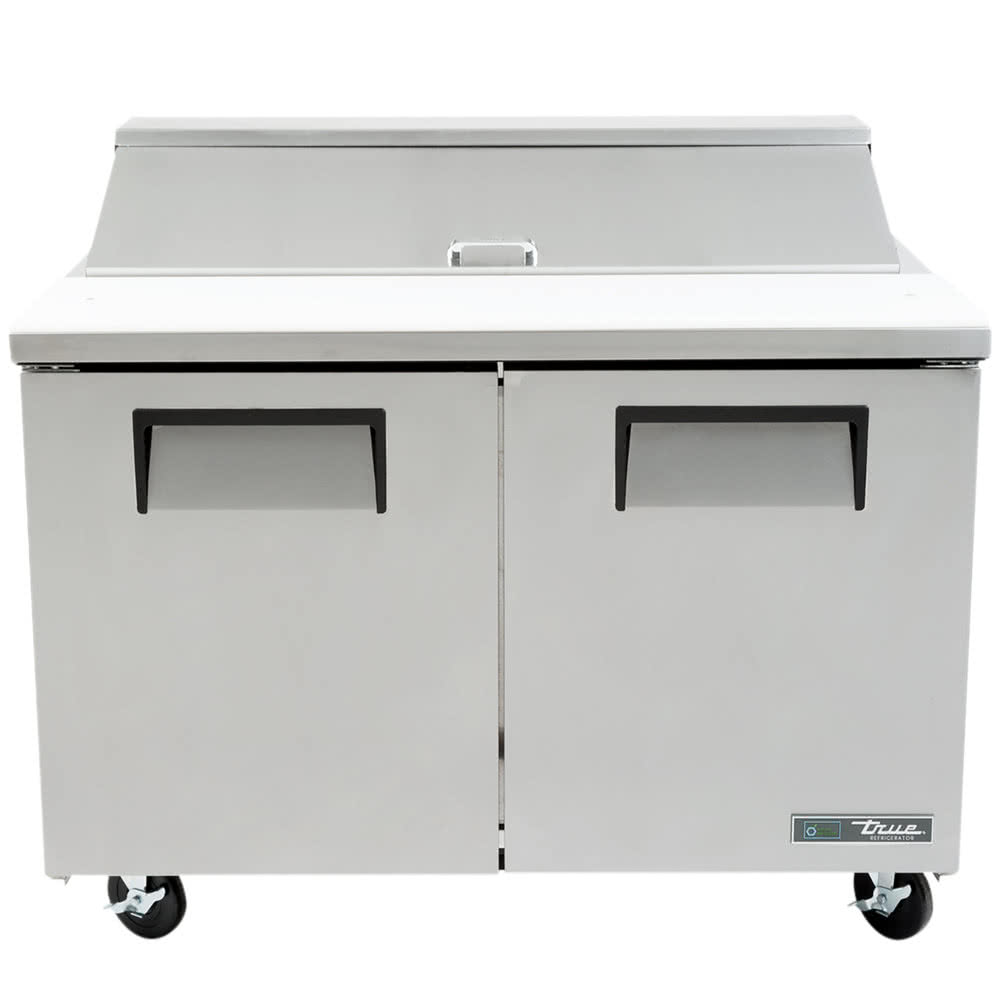 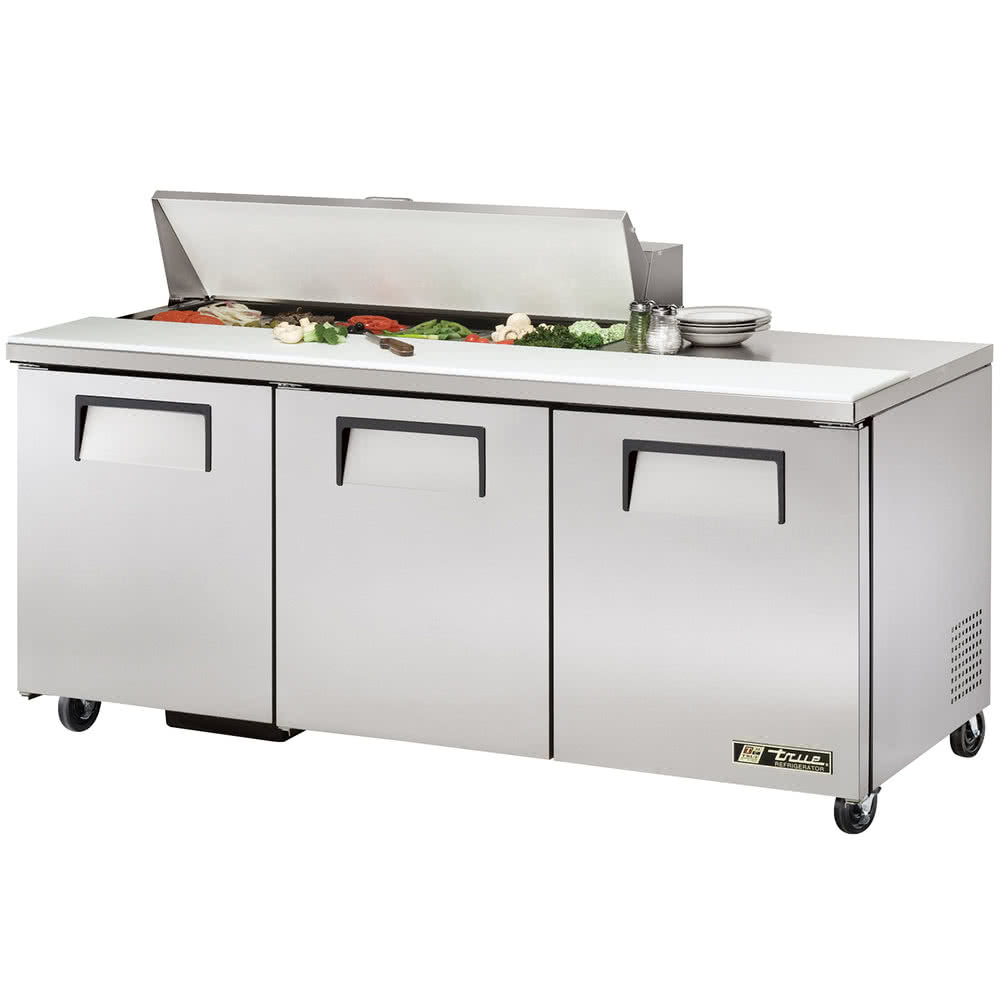 